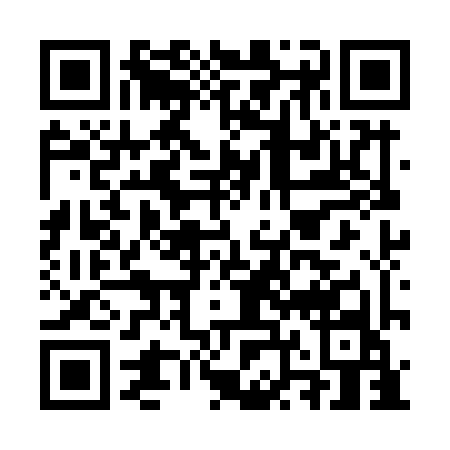 Prayer times for Afogados da Ingazeira, BrazilMon 1 Apr 2024 - Tue 30 Apr 2024High Latitude Method: NonePrayer Calculation Method: Muslim World LeagueAsar Calculation Method: ShafiPrayer times provided by https://www.salahtimes.comDateDayFajrSunriseDhuhrAsrMaghribIsha1Mon4:245:3411:342:515:356:402Tue4:245:3311:342:515:346:403Wed4:245:3311:342:515:346:394Thu4:245:3311:332:515:336:395Fri4:245:3311:332:515:336:386Sat4:235:3311:332:515:326:387Sun4:235:3311:332:515:326:388Mon4:235:3311:322:515:316:379Tue4:235:3311:322:515:316:3710Wed4:235:3311:322:515:306:3611Thu4:235:3311:312:515:306:3612Fri4:235:3311:312:515:306:3513Sat4:235:3311:312:515:296:3514Sun4:235:3311:312:515:296:3515Mon4:225:3311:302:505:286:3416Tue4:225:3311:302:505:286:3417Wed4:225:3311:302:505:276:3418Thu4:225:3211:302:505:276:3319Fri4:225:3211:302:505:276:3320Sat4:225:3211:292:505:266:3321Sun4:225:3211:292:505:266:3222Mon4:225:3211:292:505:256:3223Tue4:225:3211:292:505:256:3224Wed4:225:3211:292:505:256:3125Thu4:215:3211:282:495:246:3126Fri4:215:3211:282:495:246:3127Sat4:215:3211:282:495:246:3128Sun4:215:3211:282:495:236:3029Mon4:215:3311:282:495:236:3030Tue4:215:3311:282:495:236:30